

Gear Up RockyBusiness ReadinessVideo 5 BookletExpanding Your Businessto Seize OpportunitiesCONTENTS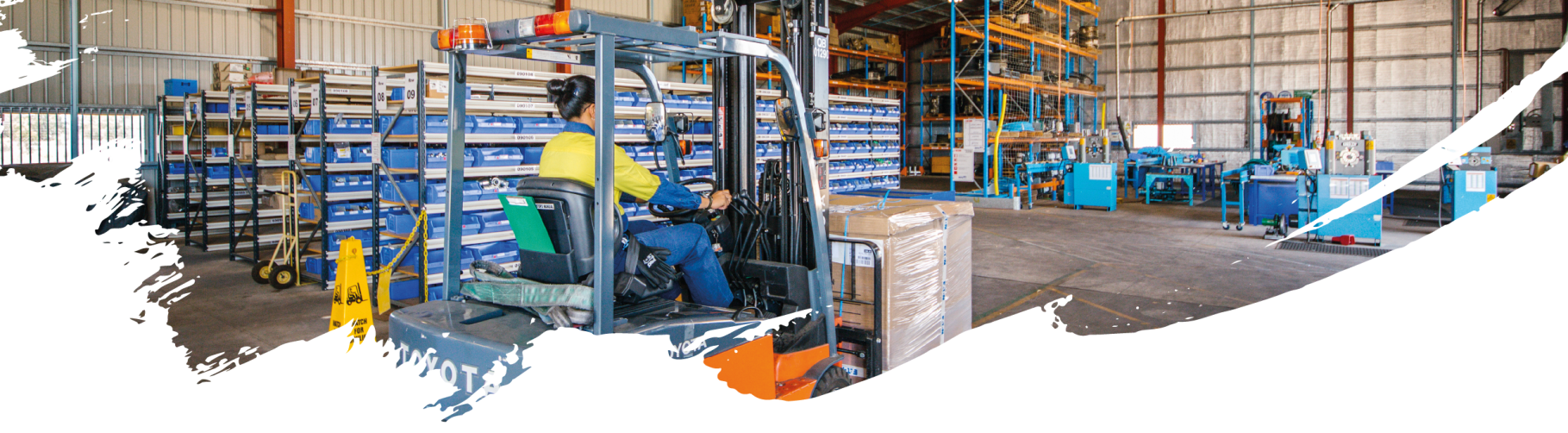 1.	Expanding Your Business To Seize Opportunities	31.1.	Market Research & Analysis	31.2.	Growing Your Business	41.3.	Growing Human Resource Capability & Capacity	41.4.	Expanding Business Footprint	51.5.	Mentoring for Growth (M4G) Program	61.6.	Jobs and Regional Growth Fund	71.7.	Igniting METS Accelerator	71.8.	Consider Exporting	81.9.	Tender-Ready Activities	82.	Next Steps	8Appendix a: Tender-Ready Evaluation	9Appendix b: tender-ready action plan example	10Expanding Your Business To Seize OpportunitiesStrategic decisions to expand a business through growth and/or diversify is driven by marketplace demand and opportunities, and having sustainable capability and capacity within your business and its supply chains to respond and do the work to required standards, on time, in full and within budget. Extensive market research, business analysis and supply chain analysis is required to justify expanding, growing and diversifying a business.Market Research & AnalysisMarkets: Existing Target Markets: Research and identify what goods and services your target markets need.New Markets: Research and explore new markets and find out what goods and/or services they need.Goods & Services:Existing Goods & Services: Evaluate the needs of existing target markets and new markets against the goods and/or services your business already supplies.New Goods & Services: Evaluate the capability and capacity of your business and its supply chains to supply new goods and/or services demanded by your existing target markets and new markets.Use your market research to identify external and internal opportunities to expand through growth and diversification, then assess the risk, issues, costs, benefits and expected return.Growth & Diversification Considerations and RisksThe greatest efficiencies are achieved when supplying a small variety of goods or services to a stable marketplace that demands these goods or services on a consistent ongoing basis, at a volume that your company is capable of handling. Whilst this may be the preference for some business owners, many customers are constantly on the lookout for businesses that can provide a “one stop shop” solution with customisation capability, a quick and flexible response to their needs, at a specified volume (which could change up or down), by a specific date and within a set budget.The greater the variety and volume of goods and/or services offered, the greater the business capability and capacity required.Growth and diversification risks can be overcome through outsourcing and supply chain collaboration – e.g. collaborating with other suppliers with capabilities that complement your business’s goods and services, to achieve and satisfy the “one stop shop” demand. Alternatively, you may decide to grow and diversify your business to take advantage of marketplace demand and opportunities.Growing Your BusinessThe Queensland Government through Business Queensland offer many ideas how to grow your business, including finding new customers, innovation, research and development (R&D), and new product development. Information is offered in the following areas: https://www.business.qld.gov.au/running-business/growing-business Source: https://www.business.qld.gov.au/running-business/growing-business Growing Human Resource Capability & CapacityAnother significant milestone towards the development of the Adani, Carmichael Mine has been reached with Adani launching a job seeker portal through the uWorkin platform: https://jobsportal.adaniaustralia.com/ Adani Australia supports all employment opportunities in the communities in which they operate.✔ people looking for work✔ employers keen to find workers.The Jobs Portal is a FREE service which aims to support jobs seekers find employment within Adani, their Contractors and a whole range of local employers operating in the region. Businesses within the Rockhampton Region should take advantage of this opportunity to use the Jobs Portal to fill vacant positions and to grow your business.Expanding Business FootprintGracemere Industrial AreaThe Gracemere Industrial Area (GIA) is growing into one of Queensland’s premier transport and logistics hubs, which will benefit Central Queensland’s mining and agricultural industries. GIA is located 10km west of Rockhampton and is bounded to the north by the Capricorn Highway and Blackwater rail line. It is positioned between the townships of Gracemere and Stanwell. The GIA has positioned itself to specialise in developments from the following sectors:Mining, gas and energy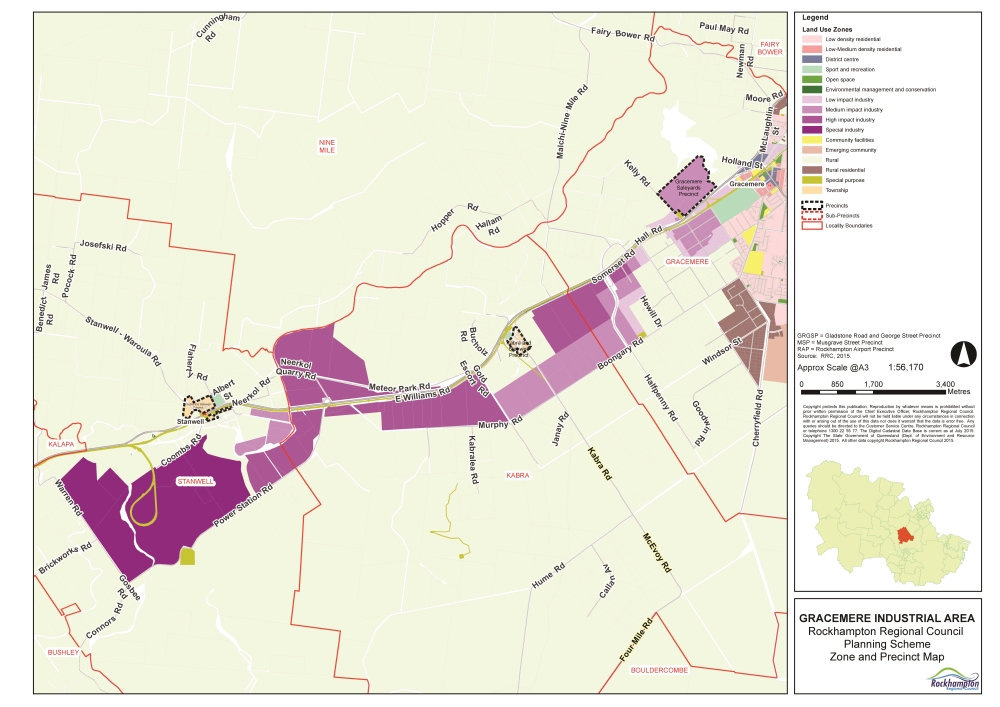 TransportFreight and logisticsAgriculture and food processingManufacturingConstruction.Industry ZonesDevelopment of industrial land is staged to match planned infrastructure provision, and is staged generally from east to west. Industrial land is designed and available for a comprehensive range of industries categorised from low impact through to high impact industry. The Gracemere Industrial Area zone map is provided:Source: http://www.rockhamptonregion.qld.gov.au/For-Business/Gracemere-Industrial-AreaGIA is centrally located to serve Queensland’s mining operations, with the Bowen, Surat and Galilee Basins located within a 400km radius, Gladstone Port 110km away, and only 600km to Queensland’s capital Brisbane. Strategically positioned with access to key transport, infrastructure and services, with zoning for all industrial purposes, and access to a highly skilled workforce, the Gracemere Industrial Area is available for development. Source: http://capricornenterprise.com.au/economic-development/moving-to-the-region/gracemere-industrial-area/ Parkhurst Industrial AreaThe Parkhurst Industrial Area (PIA) is growing into a prime transport and logistics hub, which will benefit Central Queensland’s manufacturing and construction industries. PIA is located 9km north of Rockhampton, in the south-west area of Parkhurst, a suburb of Rockhampton.The PIA is being positioned to specialise in developments from the following sectors: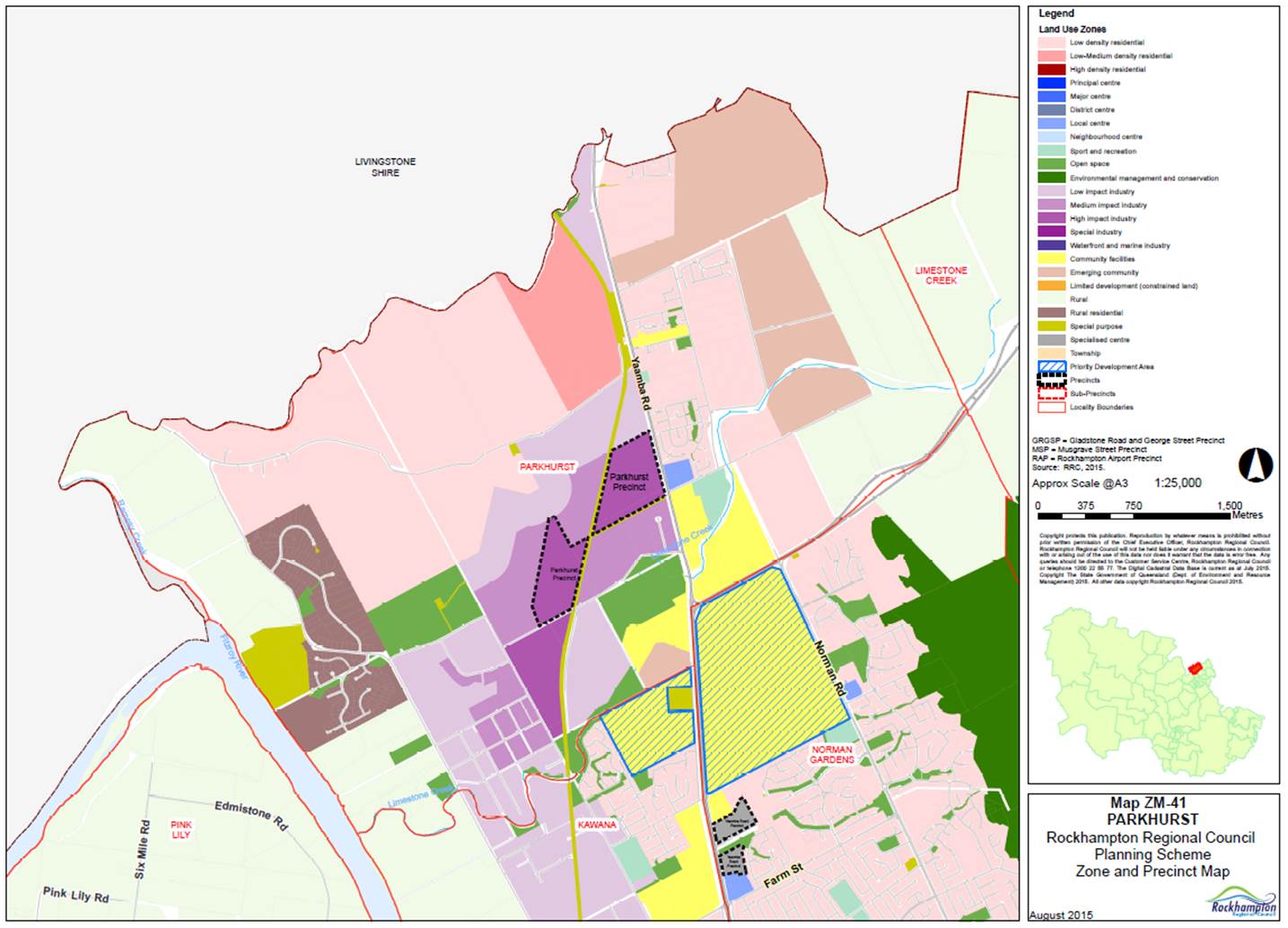 TransportFreight and logisticsConstruction.Industry ZonesDevelopment of industrial land is staged to match planned infrastructure provision, and is staged generally from east to west. Industrial land is designed and available for a comprehensive range of industries categorised from low impact through to high impact industry. The Parkhurst Industrial Area zone map is provided:Source: Rockhampton Regional CouncilMentoring for Growth (M4G) ProgramThe Queensland Government through Business Queensland offers eligible businesses access to a panel of up to 6 volunteer business experts who during a meeting of around 90 minutes, offer insights, options and suggestions on business challenges relating to growth and innovation.If you are selected for M4G, the Queensland Government will match panelist expertise and experience with business issues you have identified as causing you concern or difficulty. Mentor panelists are drawn from a Queensland-wide pool of around 300 active and registered mentors. All mentors have expertise and experience in coaching and developing businesses. Panels are held in all major centres in Queensland and by videoconference. Specialised panels can be convened to assist businesses with investment readiness, export readiness, and disaster recovery.Register for M4G here:Source: https://www.business.qld.gov.au/running-business/growing-business/mentoring-growth/register-business Jobs and Regional Growth FundBusinesses across the state continue to put their hands up for economic growth and job creation opportunities. The $130 million Jobs and Regional Growth Fund has attracted enquiries from diverse enterprises with projects ranging from cocoa production and alternative uses for agricultural materials to mining developments.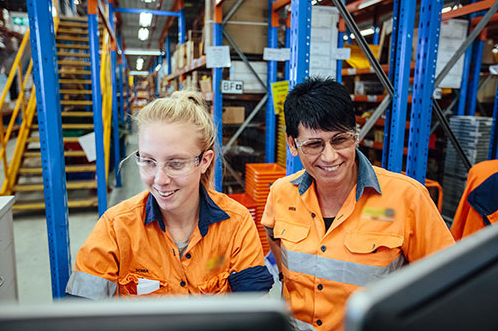 A number of applications are close to reaching fruition, which will result in investment flow into regional Queensland industries and significant direct and indirect employment and economic benefits for their communities. Dr Anthony Lynham MP, Minister for State Development and Minister for Natural Resources and Mines announced the first grants from the $20 million Made in Queensland program.Toowoomba manufacturers Gessner Industries and Global Rotomoulding have been awarded the first $175,000 boost to improve systems, processes and skills to grow their businesses. More than 400 Queensland manufacturers have registered interest for the program that will help drive the Queensland manufacturing sector's transition to advanced manufacturing.Source: http://www.statedevelopment.qld.gov.au/news-and-events/queensland-economic-buzz-winter-2017.html#cover/7 Jobs and Regional Growth Fund: http://www.statedevelopment.qld.gov.au/industry/industry-support/jobs-and-regional-growth-fund.html The $130 million Jobs and Regional Growth Fund is part of the government’s broader $200M Jobs and Regional Growth Package, targeted at growing regional economies and jobs for Queenslanders. The fund will help facilitate private sector projects which create employment and economic growth opportunities in regional areas outside South-East Queensland facing significant economic and employment challenges. Financial assistance ranging from $100,000 to over $10 million is available for proponents to apply directly. Applications will be assessed under an appropriate set of criteria and the type and level of assistance will be determined on a case-by-case basis. Applications will be considered across a broad range of medium to large businesses, for both new projects and expansion of projects in Queensland that maximise benefits for regional employment and economic growth.For more information on how to apply email projects@dsd.qld.gov.au or phone 1300 785 106.Brochure: http://www.statedevelopment.qld.gov.au/resources/brochure/jobs-and-regional-growth-brochure.pdfIgniting METS AcceleratorMETS: Mining equipment, technology and servicesThe Igniting METS Accelerator is a joint initiative between the Queensland Government and METS Ignited—the national growth centre for METS—and operated by KPMG. Focused on companies with a prototype or other well-advanced product or service, the accelerator will connect them with the financial, legal and technical advice they need. Industry boot camps in Toowoomba and Mackay will help potential participants fine-tune their pitches and give them the best chance of entering the program.This Accelerator complements Advance Queensland's Industry Accelerator Program, which focuses on METS companies in earlier stages of the commercialisation process. Between these two programs, any of Queensland's 800-plus METS companies with an innovative idea have a clear pathway to turn that idea into a commercial reality.The Igniting METS Accelerator is a pilot program, the learnings from which will inform the design of future METS accelerators for companies across Australia.For more information on the Igniting METS Accelerator, visit www.ignitingmets.org.Source: http://statedevelopment.qld.gov.au/industry-development/igniting-mets-accelerator.html Consider ExportingGrowing your business through exporting:gives you access to a larger pool of customersspreads your riskreduces your dependence on the Australian market.Source: https://www.business.qld.gov.au/running-business/growing-business/exporting-basics Adani Australia is interested in suppliers with exporting capabilities to export goods and services of interest to India. Adani are keen to build long term trade relationships between Australia and India.The Queensland Government through Business Queensland offers:Support to help your business go globalCreating an export planCustoms, quarantine and sanctionsExport supportFind out more: https://www.business.qld.gov.au/running-business/growing-business/exporting-basics Tender-Ready ActivitiesGo to Appendix A and complete the Tender-Ready Evaluation for Expanding Your Business to Seize Opportunities.Go to Appendix B and use the Tender-Ready Action Plan example for this topic to develop your own Action Plan.Next StepsBecome an Advance Rockhampton Member and keep up to date with the latest news and business opportunitieswww.advancerockhampton.com.au/sign-up  Explore the Advance Rockhampton website for new developments, events and supportwww.advancerockhampton.com.au  Explore the next Video: Supply Chain Collaboration & Partnerships to Seize OpportunitiesFor more information contact the Regional Development Team:Phone:		07 4932 9000Email:		AdvanceRockhampton@rrc.qld.gov.au Webpage:	www.advancerockhampton.com.au/ Appendix a: Tender-Ready EvaluationAppendix b: tender-ready action plan exampleDevelop your own Action Plan to increase your chances of success in winning opportunities in major projects supply chains. The following Tender-Ready Action Plan template provides suggested strategies and actions.RESEARCH AREASExisting Target MarketsNew MarketsExisting Goods / ServicesResearch & EvaluateResearch & EvaluateNew Goods / ServicesResearch & EvaluateResearch & EvaluateGROWTH RISKSMarketplace SatisfactionBusiness Capability & CapacityLow Volume of Goods / ServicesLow - MediumLowHigh Volume of Goods / ServicesHighHighDIVERSIFICATION RISKSMarketplace SatisfactionBusiness Capability & CapacityLow Variety of Goods / ServicesLow - MediumLowHigh Variety of Goods / ServicesHighHighWays to grow your businessGetting ready to growPros and cons of business growthPlan for business growthOptions for growing your businessWays to grow your business - case study videoResponding to rapid growthResponding to cash flow shortfallsResponding to staffing and skills shortagesOutgrowing premisesContinuing with good customer serviceWays to transform your businessUse a framework to transform your businessBusiness transformation through innovationInnovate your business modelImprove your innovation processDevelop leaders, culture and the right teamMentoring for Growth programRegister your business with Mentoring for GrowthRegister as a mentor with Mentoring for GrowthBusiness mentoringBenefits of mentoring for your businessFinding a mentor through mentoring programsBecoming a business mentorTrend analysis for business improvementChoosing trends and results to analyseDeveloping a trend analysis systemAnalysing trends to improve businessTips for improving your businessBeing an entrepreneurResearch and development (R&D)Becoming an innovative businessInnovation: the basicsInnovation readiness quizMentoring for innovationSupport for your innovation journeyInnovation grants and supportFunding for innovationFinding new customersConverting contacts to leadsWays to identify leadsConverting leads to prospectsOrganising information about prospectsTenderingDetermining your capability and planning your tender responseAnalysing the tender requestUnderstanding the buyerDeveloping a competitive tender responseFinalising and submitting the tender responseDealing with the tender process outcomeExporting: the basicsSupport to help your business go globalCreating an export planCustoms, quarantine and sanctionsExport supportMarketing and salesSalesTenderingMarketing and promotionTrading hoursManaging business relationshipsAdvice and supportSupportToolsGrantsWorking with business advisersWhen to get business adviceTypes of business advisersFinding a business adviserChoosing the right business adviserHow to work with business advisersCreating a websiteHow your business can get involved in the Commonwealth GamesExpanding Your Business to Seize OpportunitiesY: YesN: NoU: Unsure S: SatisfactoryNI: Needs ImprovementNA: Not ApplicableDoes your business conduct Market Research to identify what goods and services your target markets need?Does your business research and explore new markets and find out what goods and/or services new markets need?Does your business evaluate the needs of existing target markets and new markets against the goods and/or services your business supplies?Does your business evaluate the capability and capacity of your business and its supply chains to supply new goods and/or services demanded by your existing target markets and new markets?Does your business manage growth risks and/or diversification risks adequately?Does your business lack the required human resource and skills capability and capacity?Does your business need to expand its business footprint?Does your business require mentoring in growth and investment?Does your business need funding to grow? Is your business eligible for the Jobs and Regional Growth Fund?Does your business export or has it considered exporting its goods and services?StrategyActionsResponsibilityStart DueDue DateSuccess MeasureBusiness Expansion StrategyConduct Market Research to identify what goods and services target markets need.Business Expansion StrategyResearch and explore new markets and find out what goods and/or services new markets need.Business Expansion StrategyEvaluate the needs of existing target markets and new markets against the goods and/or services the business supplies.Business Expansion StrategyEvaluate the capability and capacity of the business and its supply chains to supply new goods and/or services demanded by existing target markets and new markets.Business Expansion StrategyEstablish or review the company’s approach to managing growth risks and diversification risks.Business Expansion StrategyReview human resource and skills capability and capacity in alignment with Strategic Business Plan.Business Expansion StrategyReview business footprint requirements in alignment with Strategic Business Plan.Business Expansion StrategyEnquire about the Queensland Governments’ Mentoring for Growth Program.Business Expansion StrategyConduct financial analysis to identify whether the business needs funding to grow.Business Expansion StrategyResearch and identify whether the business is eligible for the Jobs and Regional Growth Fund.Business Expansion StrategyExplore and evaluate exporting opportunities and capabilities.